Publicado en  el 04/11/2014 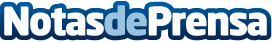 Cuatro municipios navarros diseñan un plan para el uso sostenible del agua dentro del proyecto europeo Sud’eau2Datos de contacto:Nota de prensa publicada en: https://www.notasdeprensa.es/cuatro-municipios-navarros-disenan-un-plan_1 Categorias: Navarra http://www.notasdeprensa.es